SState Records Act 2000Portfolio:Minister for Culture and the ArtsAgency:Department of Local Government, Sport and Cultural IndustriesState Records Act 20002000/05228 Nov 2000s. 1 & 2: 28 Nov 2000;s. 3‑10, Pt. 8 & 9 & s. 77 & 82: 28 Jul 2001 (see s. 2 & Gazette 27 Jul 2001 p. 3797);Pt. 2‑7 & s. 76, 78‑81, 83 & 84: 1 Dec 2001 (see s. 2 & Gazette 30 Nov 2001 p. 6067)Electricity Corporations Act 2005 s. 1392005/01813 Oct 20051 Apr 2006 (see s. 2(2) and Gazette 31 Mar 2006 p. 1153)Financial Legislation Amendment and Repeal Act 2006 s. 6 & Sch. 1 cl. 1592006/07721 Dec 20061 Feb 2007 (see s. 2(1) and Gazette 19 Jan 2007 p. 137)Public Sector Reform Act 2010 s. 85 & 892010/0391 Oct 20101 Dec 2010 (see s. 2(b) and Gazette 5 Nov 2010 p. 5563)Reprint 1 as at 6 Jan 2012 Reprint 1 as at 6 Jan 2012 Reprint 1 as at 6 Jan 2012 Reprint 1 as at 6 Jan 2012 Water Services Legislation Amendment and Repeal Act 2012 s. 2302012/0253 Sep 2012s. 230(1) & (2): 18 Nov 2013 (see s. 2(b) and Gazette 14 Nov 2013 p. 5028);s. 230(3): to be proclaimed (see s. 2(b))Electricity Corporations Amendment Act 2013 s. 462013/02518 Dec 20131 Jan 2014 (see s. 2(c) and Gazette 27 Dec 2013 p. 6465)Local Government Legislation Amendment Act 2016 Pt. 3 Div. 332016/02621 Sep 201621 Jan 2017 (see s. 2(b) and Gazette 20 Jan 2017 p. 648)Aboriginal Cultural Heritage Act 2021 s. 3532021/02722 Dec 20211 Jul 2023 (see s. 2(e))Aboriginal Heritage Legislation Amendment and Repeal Act 2023 s. 342023/02324 Oct 202315 Nov 2023 (see s. 2(d) and SL 2023/161 cl. 2)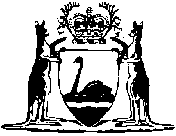 